Name:	Evelina Shikova-Lekova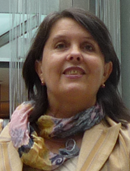 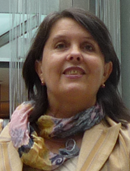 Present Position: Associate Professor, Head of the NRL “Herpes and Oncogenic Viruses”National Center of Infectious and Parasitic Diseases, Sofia, Bulgaria44A General  Stoletov blvd., 1233 Sofia, Bulgariawww.ncipd.org E-mail: evelina_sh@abv.bgeducationMedical Doctor/1978: Bulgarian Medical Academy - Medical Faculty, VarnaDoctoral degree (PhD) in virology/1983: Academy of Medical Sciences, Institute of Microbiology and Epidemiology “N.F.Gamalei”, Moscow, Russia       Doctoral thesis:”Interaction of type D retroviruses with some infectious viruses”Board Certification in Clinical Virology/1985: Bulgarian Medical AcademyInternational experiencePostdoctoral Training in Molecular virology - University of Texas, M.D. Anderson Cancer Center, Science Park - Research Division, Smithville, TX, US (1989-1992) EU Grant - MCF, Institut fuer Virologie, Medizinische Fakultaet “Carl Gustav Carus”, Technische Universitaet Dresden, Germany (2000-2001)EEA Grants, University of Tromsø, Faculty of Health Sciences, Institute of Medical Biology, Tromsø, Norway, 2012 (1 month) and 2014 (2 weeks)EEA Grant, The Norwegian HPV Reference Laboratory, Department of Microbiology and Infection Control, Akershus University Hospital at Faculty of Medicine of University of Oslo, Norway, 2016 (1 week)scientific and societal impactPrincipal Investigator/Bulgarian site coordinator of 15 national and international projects International collaborations in the last 10 years:EU, COST Action CA15111 “European Network on Myalgic Encephalomyelitis/Chronic Fatigue Syndrome (EUROMENE)” (2016-2020), MC MemberEU, COST Action BM1201 “Developmental Origins of Chronic Lung Disease” (2012-2016), MC Member EEA Grant, Novel human polyomaviruses (2012-2014), University of Tromsø, NorwayEuropean Territorial Cooperation Programme Greece - Bulgaria 2007-2013 “Cross Border Epidemiology of Sexually Transmitted Viral Infections in the Female Populations: Molecular Diagnostic Approaches (MEVIR)” European Agency of Health and Consumers, Grant № EU 20091102 AURORA “A European network on cervical cancer surveillance and control in the new Member States” (2010-2013) (14 partners), Bulgarian site coordinator Bilateral project with Lithuania, “Studies on human papillomavirus (HPV) infection and cervical cancer in Bulgaria using newly developed assays“ (2010-2012), Partner: Institute of Biotechnology, Vilnius, Lithuania, Bulgarian site coordinatorLithuanian Science Council, grant No. AUT-16/2010 “Development of new tools for improved laboratory diagnosis of human papillomavirus (HPV) infection and HPV-related cancer” (2010-2011), Bulgarian site coordinatorBilateral project with Lithuania “Prevalence of polyomaviruses BKV and JCV in Bulgaria: seroepidemiological study based on yest-expressed virus-like particles”  (2007-2009), Partner: Institute of Biotechnology, Vilnius, Lithuania, Bulgarian site coordinatorMore than 100 publications Organizer and lecture of virology courses for PhD students, master degree students and specializants. Currently supervisor of 1 PhD student, 2 master degree students and 1 postdocBoard examiner of Bulgarian Ministry of Health for VirologyMember of the National coordinating board of HPV Vaccination Program Member of the Expert commission at Bulgarian Ministry of Education and Science, Science and Business Program (2010-2015)